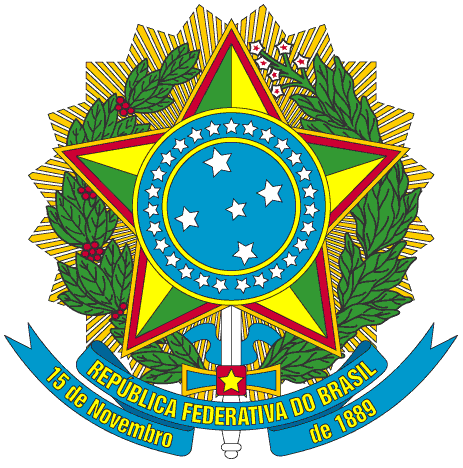 SERVIÇO PÚBLICO FEDERALPORTARIA Nº 20/2013/PROEN, DE 04 DE NOVEMBRO DE 2013O PRÓ-REITOR DE ENSINO DO INSTITUTO FEDERAL DE EDUCAÇÃO, CIÊNCIA E TECNOLOGIA DO CEARÁ, no uso de suas atribuições, considerando a Portaria Nº 298 de 12 de março de 2013 e a Portaria Nº 994/GR, de 03 de outubro de 2013.RESOLVEArt. 1º - Autorizar o vestibular complementar 2013.2 em caráter excepcional, para os cursos que não preencheram as vagas, conforme vagas a seguir distribuídas:§ 1º -  O valor da taxa de inscrição será de R$ 40,00 (quarenta reais);§ 2º - O processo será coordenado e operacionalizado pelo Departamento de Ingresso, não sendo necessária a criação de comissão especifica.PUBLIQUE-SE                        ANOTE-SE                      CUMPRA-SE	PRÓ-REITORIA DE ENSINO DO INSTITUTO FEDERAL DE EDUCAÇÃO CIÊNCIA E TECNOLOGIA DO CEARÁ, 04 de novembro de 2013.Reuber Saraiva de SantiagoPró-Reitor de EnsinoCursoCampusVagaTurnoLicenciatura em FísicaAcaraú17NoturnoTecnologia em Irrigação e DrenagemIguatu13VespertinoLicenciatura em MatemáticaCedro15MatutinoTecnologia em TelemáticaTauá29Vespertino